Ishockeyn i IFK Mariefred har medvind. Våra spelare och lag utvecklas och vi har en bra påfyllnad av nya spelare via skridskoskolans verksamhet. Vår verksamhet fungerar väl och förbättras dessutom kontinuerligt. Sektionen har under året satsat på att skapa tydlighet och ordning och reda inom ett antal områden t.ex. för sektionens gemensamma material. Som en start på säsongen samlades alla sektionens ledare för att lära känna varandra och introduceras i föreningens och sektionens mål, värderingar och styrdokument.Pandemin har såklart varit en faktor som utmanat verksamheten. Med pandemins fluktuationer och myndigheternas oregelbundet uppdaterade rekommendationer har såväl barn, föräldrar, ledare och styrelse tvingats till en beundransvärd flexibilitet och förändringsförmåga. Överlag har dock verksamheten kunnat fortlöpa på ett bra sätt.Verksamheten under åretUnder säsongen har vi haft följande verksamheter igång:
2008 i U142009 i U132010 i U122011 och 2012 i U102013 i U92014 i U8SkridskoskolaSports4FunOldboysTeam 08/U14För Team 08/U14 har säsongen varit speciell. Inför säsongen visade ledarna för Å/S HC intresse för en samverkan med IFK Mariefred. Efter en tids samtal enades föreningarna om att starta ett nytt gemensamt lag under IFK Mariefredflagg och därefter påbörjades ett gediget arbete för att få de två grupperna att bli en. Ungdomar, föräldrar och ledare har gjort ett fantastiskt arbete och vi kan konstatera att vi nu har ett väl fungerande lag både på och utanför plan. Laget har tränat flitigt och spelat i Sörmlandsserien och Stockholmsserien. Under säsongen har man varannan vecka använt sig av BHS Hockeyskills för att träna teknik. Team 09/U13Laget har haft en fin säsong med många träningar och matcher. Det har varit första säsongen där man för första gången på riktigt gått upp på helplan. Säsongen har präglats av stort engagemang från både spelare, ledare och föräldrar. Under hela säsongen har träningsnärvaron varit väldigt hög. Vi har haft bra utbyte med andra lag, framförallt med lag 10 men även med lag 08 vilket gjort att vi nästan alltid varit över 20 spelare på isen på träningarna. Vi inledde säsongen med 3-dagars cup i Örebro och har därefter spelat en cup till samt har två st kvar innan säsongen är slut. Laget har dels spelat i Sörmlandsserien men även i Stockholmsserien där man vann sin höstgrupp vilket har resulterat i att man får möta väldigt svårt motstånd efter nyår. Team 10/U12 Laget är ett väldigt glatt gäng som har haft hög närvaro på alla träningar under säsongen. Laget har deltagit med två lag vid nio poolspel varav sju på hemmaplan. Närvaro har varit styrande för uttagning, men alla har minst deltagit vid fem poolspel. Laget har fått igång ett bra samarbete med Team 09 och 11/12 där spelarna erbjuds extra träningar anpassat efter deras nivå. Tyvärr har bara en dagscup kunnat genomföras under säsongen. Istället har laget spelat fem träningsmatcher på helplan för att förbereda för första säsongen med helplansspel. Nu laddar laget för att åka på en 3-dagars cup som bokades i september som får bli moroten inför kommande säsong.Team 11/12 /U11 Laget startade säsongen med ca 15 spelare födda mellan 2011 och 2015 och avslutas med ett spelarantal på ca 20 spelare. Ledarstaben har bestått av fem tränare, två lagledare och en materialare.Laget har tränat sedan ispremiären i augusti och har deltagit i ca två poolspel/månad. Laget har representerat med två lag i U10-serien i Sörmland.Ledarna upplever att spelutvecklingen har varit bra både hos nya som "gamla" spelare. Laget avslutar säsongen med att delta i Kallerstad cup i Linköping.Team 13/U9 Team 13 inledde säsongen med att starta som ett eget lag för barn födda 2013. Vi började med att rekrytera nya spelare. Vi har haft 3 lag anmälda till poolspel och ibland har vi lånat in spelare från 14-laget.Team 14/U8 Team 14 gjorde sin första säsong som ett eget lag. Förra året spelade vi tillsammans med team 13. Vi startade säsongen med att rekrytera nya spelare.Denna säsong spelar har vi inte spelat några poolspel utan ser fram emot att göra det nästa säsong. Vi har arrangerat två träningspoolspel. Vi har under säsongen utvecklat en bra dialog med team 13/U9 och det är en handfull spelare från U8 som har deltagit i matcher tillsammans med U9.Träningarna sker i Åkers ishall eftersom istiderna är begränsade på Hammaren. Skridskoskolan Skridskoskolan har rekordmånga deltagare denna säsong. Över 70 barn på listan födda fr 2017 och uppåt. Varje träning har vi mellan 30-50 deltagare på isen. Vi har rekryterat in många ledare för att kunna rotera runt och att inte ledarna ska känna att det inte går att vara borta en helg. Idag är vi 15 ledare. Skridskoskolan inleds alltid med enbart skridskoåkning och efter halva tiden så får dom som vill spela ishockey. När vi hade julavslutning kom tomten på besök och alla barn fick varsin godispåse. Mycket lyckat inslag för barnen.Vi tränar varje lördag i Åkers ishall.Målvakter
Under säsongen har vi även gjort en medveten satsning på våra målvakter och hyrt in en professionell målvaktstränare i Pontus Sjögren från BB Goalie. Målvakterna från Team 08, 09 och 10 har deltagit vid de träningar som genomförts 1 gång/vecka. Utespelare från Team 08 och 09 har deltagit som skyttar.Sports4Fun Sports4Fun återstartade säsongen 21/22 den 31 oktober efter att vi valde att ej köra S4F under säsongen 20/21 och rådande pandemi. Vi ser ett tydligt uppbyggt behov av att lira spontanhockey i lättsamma former mellan olika årskullar och har under året satt rekord i deltagare med hela 36 st lirare inklusive 2 målisar. Åldersspannet på årets deltagare är häftiga 8-79 år vilket skapar en härlig dynamik och atmosfär! Konceptet har under åren utvecklats från att vara riktat till högstadieelever till att vi nu välkomnar alla årskullar. Konceptet bygger på just det spontana spelet med glädje och respekt mellan olika åldrar, nivå och individer. Pumpande dansbandsmusik är en ny ingrediens och stående inslag på våra “veckoträningar” på fredagar och har önskats fram av våra yngre deltagare.Veteraner/OldboysIFK VETS startade upp 21/22 säsongen i Åker den 11 oktober och har tränat 1 gång i veckan fram till att Hammarens IP öppnade upp under vecka 44 i Mariefred då antalet veckoträningar utökades till 2 ggr per vecka. Varierat antal deltagare under säsongen och rådande pandemiläge har tyvärr gjort att vi fått ställa in några träningar med kort varsel. Träningar genomförs med mycket glädje och i form av matchspel där strävan är att alltid vara minst 14 utespelare och två målvakter. Truppen säsongen 21/22 består av 24 st spelare (varav 5 målvakter) som betalt sektionsavgift. Truppen är förhållandevis ung och många är sk. “hemvändare” i 30-35 års ålder. Uppskattningsvis så uppnår ca 50% av spelarna ålder 35 år vilket är minimiålder för deltagande i serie med veteranhockey.DomareUnder hösten genomfördes domarutbildning för våra äldsta lag U14 och U13 vilket innebar att de kunde börja döma poolspel för de yngre lagen. Flera av dessa spelare har under säsongen dömt poolspel under säsongen. Denna insats var ett första steg, men sektionen behöver inför kommande säsonger utveckla detta för att få så många som möjligt att börja döma. Detta för att längre fram bidra med ett gott underlag till vårt distrikt så att vi kan hjälpa till att bromsa den nu negativa utvecklingen inom domartillströmningen. Idag är det väldigt svårt att tillsätta domare för våra matcher från U13 och uppåt då domare är en stor brist i distriktet och regionen. Detta måste vi hjälpa till att främja och där tror vi att modellen är att får så många som möjligt att börja döma poolspel för att sedan ta sig vidare på stegen. I varje förening ska det finnas en DAIF ( DomarAnsvarig I Föreningen). Inför denna säsong har vi infört en modell som vi tror mycket på. Syftet är att fördela ansvaret på flera personer och på så sätt få ett närmare ledarskap i flera situationer. Detta gör också att ansvar och arbetsbelastning inte blir för omfattande för en person samt att vi säkrar kvaliteten i rollen som därmed delas av flera. Upplägget innebär att vi har en administrativ DAIF och utöver denna har vi en i respektive lag som ansvarar för att välkomna, coacha och samarbeta med aktuell domare på plats, dvs Domaransvarig i laget. Dessutom har vi en samordnare för alla lag som tar ett övergripande ansvar för att samla in feedback av alla de ansvariga vid poolspel och matcher. StyrelsearbetetSektionens årsmöte 2021 fattade beslut om att forma om styrelsen genom att minska antalet ledamöter och ge varje ledamot ett specifikt ansvar. Den nya formen har visat sig fungera väl och styrelsen har under året tagit flera steg för att sektionen som helhet ska bli mer transparent och strukturerad.Styrelsen har förstärkt sitt interna arbete, tillsett att material- och ekonomihanteringen förbättrats och på flera sätt etablerat en tydlighet för sektionens engagerade.En stor insats som genomförts under ledning av sektionens styrelse var insamlingen av pengar till den sista väggen på ishallen. Med hjälp av ett gäng engagerade och drivna förmågor inom föreningen har vi åter lyckats engagera samhällets privatpersoner och dess företagare för att på kort tid samla in det som vi kommit överens med kommunen om. Nu hoppas vi att kommunen tar sig igenom de politiska beslutsprocesserna och LOU utan överklaganden så att vi kan starta nästa säsong i en komplett ishall.Inom ishallsprojektet har vi även samlat hockeyintresserade Mariefredsbor till festligheter – denna gång på Gripsholms golfrestaurang. Vi ser fram emot fler liknande aktiviteter. Ekonomisk redogörelse När vi summerar året finansiellt kan vi se att vi har en stabil grund att stå på inför kommande säsong. Vi har lagt mycket pengar på inköp av utrustning bland annat en ny slipmaskin. Vidare har vi även fokuserat på målvaktsutbildning för de äldre lagen. Helt nödvändigt för att säkerställa en bra verksamhet.På grund av pandemin har vi inte kunnat ha kiosken öppen under hela säsongen vilket lett till minskade intäkter. Ett fortsatt fint samarbete med våra sponsorer dock fortsatt genererat intäkter.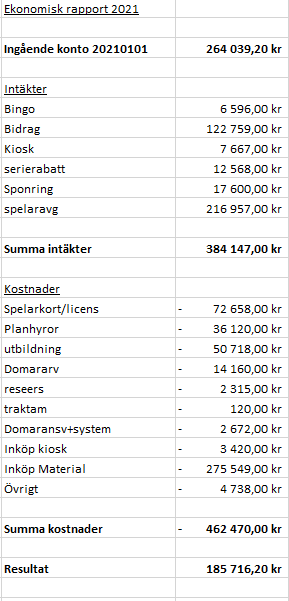 Mariefred februari 2022Anders Lindelöf
Ordförande Ishockeysektionen, IFK MariefredAntal spelareAntal målvakterAntal ledareAntal träningar/vecka244124Antal spelareAntal målvakterAntal ledareAntal träningar/vecka22173-4Antal spelareAntal målvakterAntal ledareAntal träningar/vecka16272-3Antal spelareAntal målvakterAntal ledareAntal träningar/vecka2082Antal spelareAntal målvakterAntal ledareAntal träningar/vecka24122-3Antal spelareAntal målvakterAntal ledareAntal träningar/vecka31102